Name of the Programme : Debate on ‘Social or Environmental Justice?’ Date & Venue : 17/07/2019,  Seminar HallBrief Description of the programme:The programme was organized in Association with the Department of English.Number of Participants:13Name of the Programme : Debate on ‘Scrapping of Article 370’Date & Venue : 13/08/2019,  Seminar HallBrief Description of the programme:The programme was organized in Association with the Department of Economics. The first prize was bagged by the Department of Physics and the second by the Department of Economics.Number of Participants:11Name of the Programme : Group Discussion on “Malayalam Newspapers Today – A Youth Perspective”Date & Venue : June 8th 2018, Centre for Researh and Consultancy, Kaloor.Brief Description of the programme:Participants: a. Amolk Ravib. Abhishek ERc. Mayika Md. Devu Rameshe. Anna Mariya Oommen Mathewf. Riya maryg. Jackson Joyh. Diyana B Shahjahang. Isabel HaraldNumber of Participants: 9Name of the Programme: Debate competition on the topic “Is Mercy Killing the Need of the Times”Date & Venue: 26.07. 2018, Seminar HallBrief Description of the programme:The following were the Best Debator Prize winnersI- Santhi MS- III BA EnglishII- Maria Argent Deepthi- III BA EconomicsIII- Gonzalo Akhil- III BSc MathsNumber of Participants: 9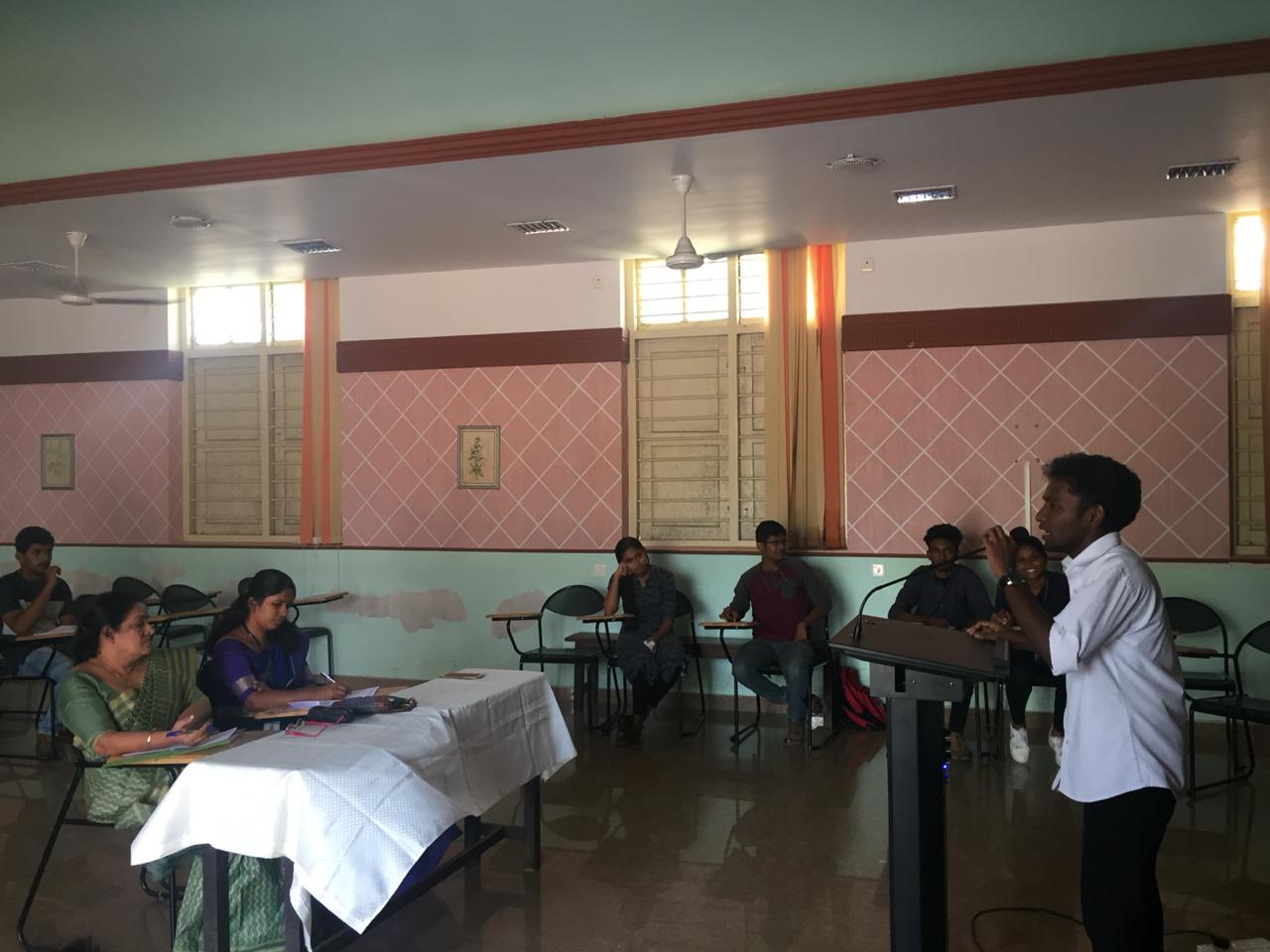 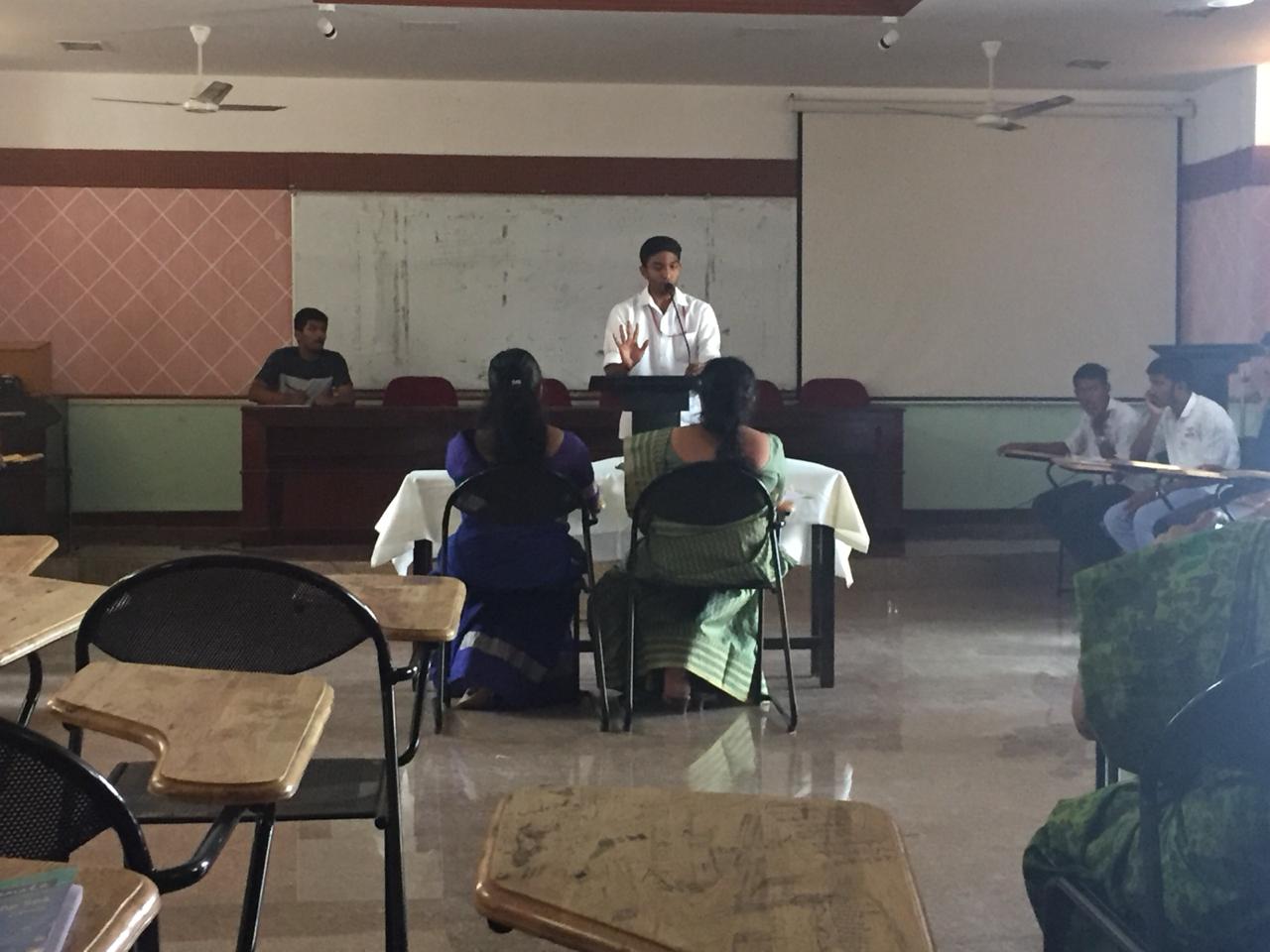 Name of the Programme: Inter Collegiate DebateDate & Venue: 6th and 7th November, 2017, Maharaja’s College  Brief Description of the programme:        Participants: a. Ms. Prabitha Lakshmi T S, II M A Economicsb.Mr. Jackson Joy, II M A EconomicsNumber of Participants: 2Name of the Programme: Inter Collegiate DebateDate & Venue:  25/10/2017, Union Christian College, Aluva,   Brief Description of the programme:     a. Regeena Teena D Costa, II M A Economicsb. Archith T Niranj, I B A English Model IIc. Alan Jacob John, I B Sc Chemistryd. Sreelakshmi R Nair, III B A English Model IINumber of Participants: 4